RFQ Title:	Landscape Maintenance Services – MediansRFQ No:	1220-040-2021-065CONTRACTORLegal Name: 			Contact Person and Title:		Business Address:		Business Telephone:		Business Fax:			Business E-Mail Address:		CITY OF SURREYCity Representative:	Richard D. Oppelt, Manager, Procurement ServicesE-mail for PDF Files:	purchasing@surrey.caIf this Quotation is accepted by the City, a contract will be created as described in:(a)	the Agreement;(b)	the RFQ; and(c)	other terms, if any, that are agreed to by the parties in writing.Capitalized terms used and not defined in this Quotation will have the meanings given to them in the RFQ.  Except as specifically modified by this Quotation, all terms, conditions, representations, warranties and covenants as set out in the RFQ will remain in full force and effect.I/We have reviewed the RFQ Attachment 1 – Agreement – Goods and Services.  If requested by the City, I/we would be prepared to enter into that Agreement, amended by the following departures (list, if any):Section			Requested Departure(s)	Please State Reason for the Departure(s):The City requires that the successful Contractor have the following in place before providing the Goods and Services:Workers’ Compensation Board coverage in good standing and further, if an “Owner Operator” is involved, personal operator protection (P.O.P.) will be provided,Workers' Compensation Registration Number ___________________________;Prime Contractor qualified coordinator is Name:  _______________ and Contact Number:  _________________________;Insurance coverage for the amounts required in the proposed Agreement as a minimum, naming the City as additional insured and generally in compliance with the City’s sample insurance certificate form available on the City’s Website Standard Certificate of Insurance;(d)	City of Surrey or Intermunicipal Business License:  Number ________________;(e)	If the Contractor’s Goods and Services are subject to GST, the Contractor’s GST Number is _____________________________________; and(f)	If the Contractor is a company, the company name indicated above is registered with the Registrar of Companies in the Province of British Columbia, Canada, Incorporation Number ___________________________________.As of the date of this Quotation, we advise that we have the ability to meet all of the above requirements except as follows (list, if any):Requested Departure(s):	Please State Reason for the Departure(s):The Contractor acknowledges that the departures it has requested in Sections 3 and 4 of this Quotation will not form part of the Agreement unless and until the City agrees to them in writing by initialing or otherwise specifically consenting in writing to be bound by any of them.Changes and Additions to Specifications:In addition to the warranties provided in the Agreement, this Quotation includes the following warranties:I/We have reviewed the RFQ Attachment 1, Schedule A – Specifications of Goods and Scope of Services. If requested by the City, I/we would be prepared to meet those requirements, amended by the following departures and additions (list, if any):	Requested Departure(s) 	Please State Reason for the Departure(s):Fees and PaymentsThe Contractor offers to supply to the City of Surrey the Goods and Services for the prices plus applicable taxes as follows:*Unit Cost Inclusive of all specified services and requirements including traffic control and permits. Contractors should state any further discount, as a percentage, if all work areas are awarded as a package: ___________ %.Note:All quantities are approximate. The City reserves the right to increase or decrease theamounts of any class or portion of the work, or to omit portions of the work that may be deemednecessary, or expedient by the City. Payment will be made only for the actual measuredquantities of work performed.Payment Terms: A cash discount of ____% will be allowed if invoices are paid within ___ days, or the ___ day of the month following, or net 30 days, on a best effort basis.If added services are requested by the City of Surrey, the Contractor offers to supply the City of Surrey the extra services for the prices plus applicable taxes as follows:*Material cost plus installationExperience, Reputation and Resources:Contractor's relevant experience and qualifications in delivering Goods and Services similar to those required by the Agreement (use the spaces provided and/or attach additional pages, if necessary):Contractor's references (name and telephone number) (use the spaces provided and/or attach additional pages, if necessary).  The City's preference is to have a minimum of three references.  Previous clients of the Contractor may be contacted at the City’s discretion.Contractors should identify and provide the background and experience of all key personnel proposed to provide the Goods and Services (use the spaces provided and/or attach additional pages, if necessary):Key PersonnelContractors should identify and provide the background and experience of all sub-contractors and material suppliers proposed to undertake a portion of the Goods and Services (use the spaces provided and/or attach additional pages, if necessary):Contractors should provide a listing and details of type of equipment (including age, make and model) to be used to perform the Services (use the space provided and/or attach additional pages, if necessary):Contractor should describe their sustainability initiatives relating to the environmental impacts. The environmental attributes (green) of their Goods and Services. Anticipated objectives (e.g., carbon neutral by 2015). Information pertaining to their environmental policies, programs and practices. Confirm that the Contractor complies with any applicable objective (use the spaces provided and/or attach additional pages, if necessary):  Metro Vancouver’s Non-Road Diesel Engine Emissions Regulation By-law:Contractors should confirm they are in compliance with By-law (if applicable):  Applicable as follows    Not applicable to this projectI/We the undersigned duly authorized representatives of the Contractor, having received and carefully reviewed the RFQ and the Agreement, submit this Quotation in response to the RFQ.This Quotation is offered by the Contractor this _______ day of _______________, 2021.CONTRACTORI/We have the authority to bind the Contractor.(Full Legal Name of Contractor)(Signature of Authorized Signatory)	(Signature of Authorized Signatory)(Print Name and Position of Authorized Signatory)	(Print Name and Position of Authorized Signatory)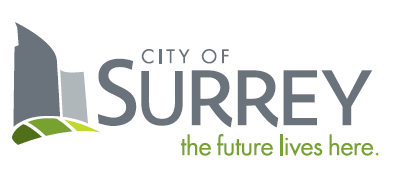 SCHEDULE B - QUOTATIONMedian Maintenance Cost SummaryMedian Maintenance Cost SummaryMedian Maintenance Cost SummaryMedian Maintenance Cost SummaryMedian Maintenance Cost SummaryMedian Maintenance Cost SummaryMedian Maintenance Cost SummaryMedian Maintenance Cost SummaryMedian Maintenance Cost SummaryMedian Maintenance Cost SummaryMedian Maintenance Cost SummaryMedian Maintenance Cost SummaryPackageAreaService 1Service 1Service 2Service 2Services 3-8 (six services)Services 3-8 (six services)Services 3-8 (six services)Subtotal
(8 services)GSTTotal Annual Cost per PackagePackageAreaNov 1 - Dec 15Nov 1 - Dec 15Jan 1 - Jan 31Jan 1 - Jan 31Feb 1 - Oct 31Feb 1 - Oct 31Feb 1 - Oct 31Subtotal
(8 services)GSTTotal Annual Cost per PackagePackageAreaFull Service *including annual pruningFull Service *including annual pruning*Litter service only and sightlines on demand*Litter service only and sightlines on demandFull ServiceFull ServiceFull ServiceSubtotal
(8 services)GSTTotal Annual Cost per PackagePackageAreaCost/m2Service 1 Cost Area x Cost/m2Cost/m2Service 1 Cost Area x Cost/m2Cost/m2# of ServicesServices 3-8 Cost
(six services)
Cost Area x Cost/m2Subtotal
(8 services)GSTTotal Annual Cost per PackageGuildford13,500Fleetwood/Newton21,843Cloverdale/South20,017MEDIANS ADDITIONS MEDIANS ADDITIONS MULCH ADDITIONMULCH ADDITIONAdditions Unit Cost(Same Scope of Work)Unit Cost* (per m2)Mulch Unit Cost(Per m2 at .05m depth)Unit Cost*(per m3)Additions Unit Cost(Same Scope of Work)$Mulch Unit Cost(Per m2 at .05m depth)$Name:Experience:Dates:Project Name:Responsibility:Description of Goods & ServicesSub-Contractors & Material Suppliers NamesYears of Working with ContractorTelephone Number and EmailNo.Equipment DescriptionEngine Tier DesignationEngine Registration Number as Issued by Metro Vancouver1r Tier 0 or  r Tier 12r Tier 0 or  r Tier 13r Tier 0 or  r Tier 14r Tier 0 or  r Tier 15r Tier 0 or  r Tier 1